МИНИСТЕРСТВО ОБРАЗОВАНИЯ И НАУКИ РОССИЙСКОЙ ФЕДЕРАЦИИфедеральное государственное бюджетное образовательное учреждение 
высшего образования «Алтайский государственный университет»Колледж Алтайского государственного университета МЕТОДИЧЕСКИЕ РЕКОМЕНДАЦИИПо изучению  дисциплины «ОП.05 Основы экономики»Уровень основной образовательной программы	базовыйСпециальность		18.02.12 Технология аналитического контроля химических соединенийФорма обучения				очнаяСрок освоения ППССЗ			2 г. 10 мес.Отделение					Природопользования, сервиса и туризмаБарнаул 2017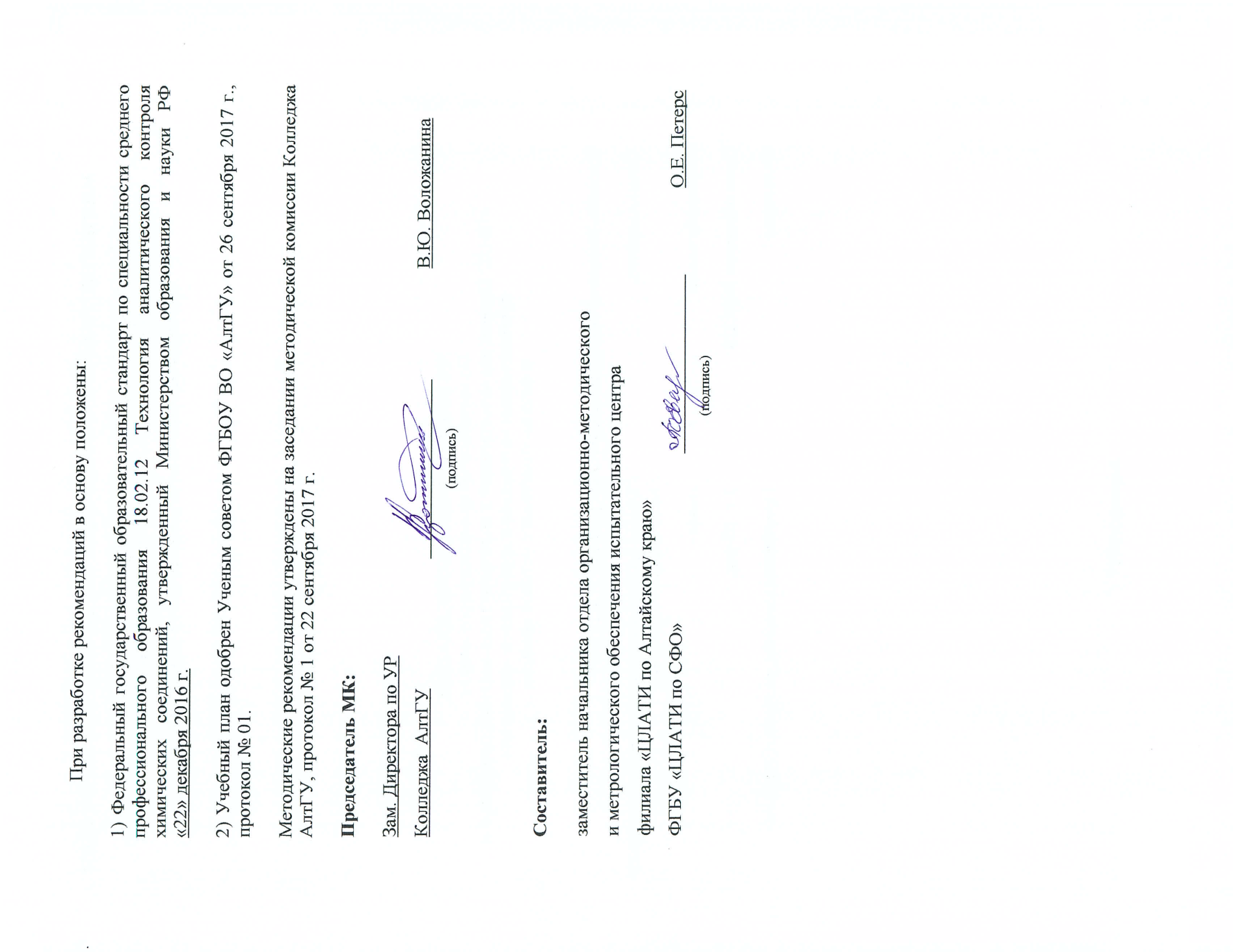 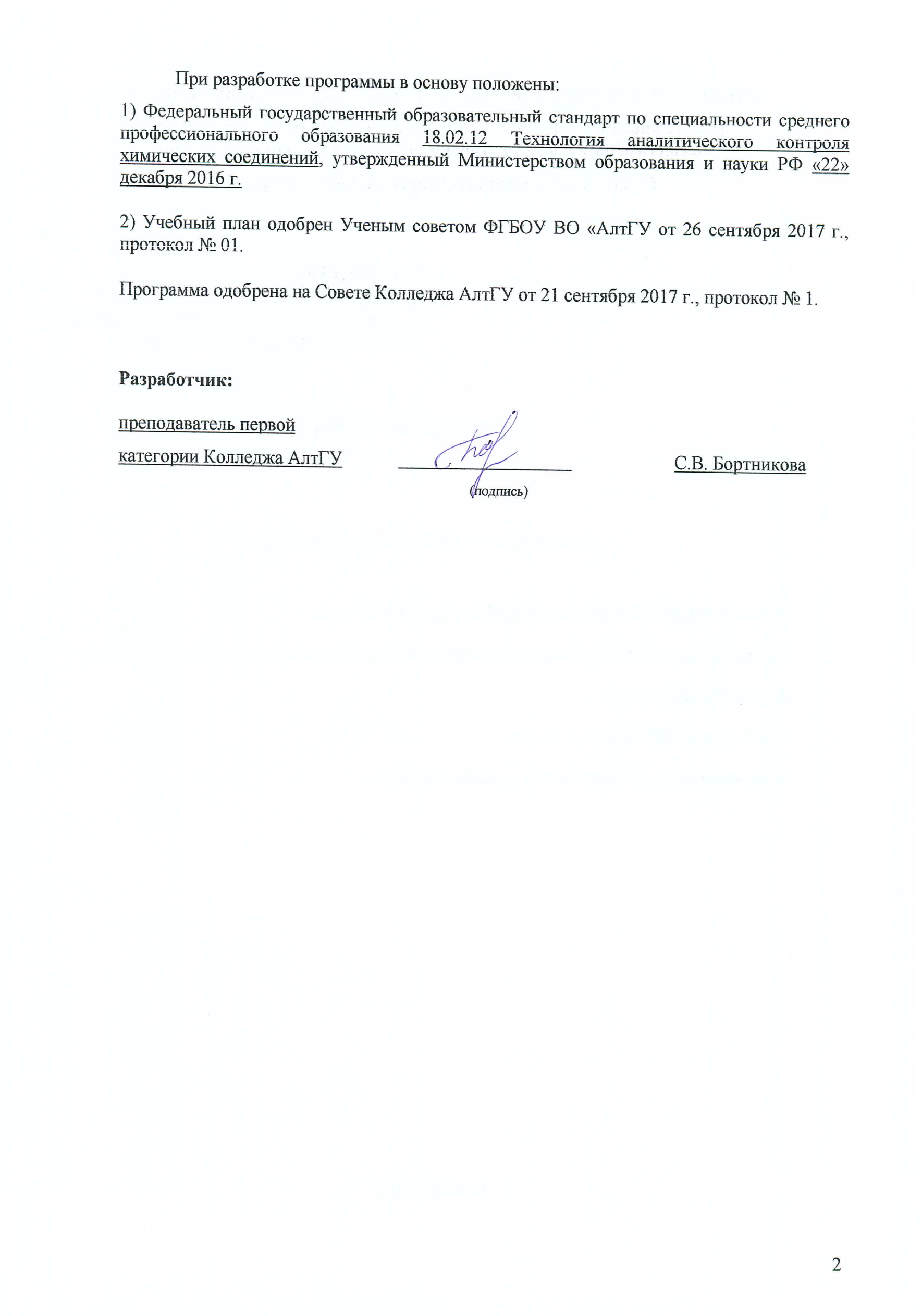 1 ЦЕЛИ И ЗАДАЧИ ДИСЦИПЛИНЫ «Основы экономики»Цель учебной дисциплины: освоение общих и профессиональных компетенцийЗадачи учебной дисциплины: В результате освоения учебной дисциплины ОП.05 Основы экономики обучающийся должен обладать предусмотренными ФГОС по специальности умениями, знаниями, общими и профессиональными компетенциями:В результате изучения дисциплины студент должен знать: - предмет и основные направления экономики и права;- действующие законодательные и нормативные акты, регулирующие производственно-хозяйственную деятельность;- основы маркетинговой деятельности и менеджмента;- приемы поиска и структурирования информации;- формат оформления результатов поиска информации;- права и обязанности работников в профессиональной  деятельности;- пути и способы самообразования; условия формирования личности вконтексте требований современного общества и в условиях реализациипрофессиональной деятельности;- основы организации работы коллектива исполнителей;- основы проектной деятельности;- основы экономических и правовых знаний;- правила оформления документов;- основы формирования культуры гражданина и будущего специалиста;- общечеловеческие ценности;- правила поведения в ходе выполнения профессиональной деятельности;- правила и условия экологической безопасности;- основы экологического сознания;- роль физической культуры в общекультурном, профессиональном исоциальном развитии человека;- основы здорового образа жизни;- условия профессиональной деятельности и зоны риска физическогоздоровья для профессии (специальности);- средства профилактики перенапряжения;- современные средства и устройства информатизации, порядок ихприменения;- приёмы работы с текстом;- классификация, основные виды и правила составления и оформлениядокументов;- отраслевые особенности организации (предприятия) влияющие на формирование её экономического потенциала;- основы предпринимательской деятельности;- состав материальных, трудовых и финансовых ресурсов организации,показатели их эффективного использования;- основы менеджмента в области профессиональной деятельности;- принципы и виды делового общения;- организационно-правовые формы организаций (предприятий);- основные положения Конституции Российской Федерации, действующие законодательные и иные нормативно-правовые акты, регулирующие правоотношения в процессе профессиональной (трудовой)деятельности;- организационная и производственная структура организации (предприятия);- общие принципы организации производственного и технологическогопроцесса;- последствия деятельности (бездействия) с правовой точки зрения;- механизмы ценообразования на продукцию/услугиВ результате изучения дисциплины студент должен уметь: - ориентироваться в экономических и правовых проблемах, применительно к различным контекстам;- распознавать задачу и/или проблему в экономическом и правовом контекстах;- анализировать задачу и/или проблему в экономическом и правовом контекстах;- определять задачи поиска информации экономического и правового характера;- определять необходимые источники информации;- структурировать получаемую информацию;- выделять наиболее значимое в перечне информации;- оценивать практическую значимость результатов поиска;- оформлять результаты поиска;- ориентироваться в системе ценностей современного общества и в условиях реализации профессиональной деятельности;- выстраивать траекторию личностного развития в соответствии с принятой системой ценностей;- осуществлять коммуникацию при обсуждении экономических и правовых вопросов с коллегами, руководством, клиентами;- организовывать работу коллектива и команды;- определять собственную позицию и излагать свои мысли на государственном языке в контексте экономического и правового развития современного общества;- оформлять документы;- описывать значимость своей профессии;- организовывать собственное поведение, руководствуясь общечеловеческими ценностями;- презентовать структуру профессиональной деятельности по специальности;- соблюдать нормы экологической безопасности в соответствии с основами экологического сознания;- эффективно действовать в чрезвычайных ситуациях;- выбирать и организовывать физкультурно-оздоровительнуюдеятельность для укрепления здоровья в соответствии с ценностями современного общества;- пользоваться средствами профилактики перенапряженияхарактерными для данной профессии (специальности);- применять средства информационных технологий для решения экономических и правовых задач;- анализировать, аннотировать и реферировать тексты различных форм и содержания;- участвовать в диалогах;- кратко обосновывать и объяснить свои действия (текущие и планируемые);- анализировать и систематизировать знания об актуальных экономических проблемах современного общества;- организовывать работу коллектива, используя современный менеджмент и принципы делового общения;- определять организационно-правовые формы организаций(предприятий);- защищать свои права в соответствии с гражданским, гражданско- процессуальным и трудовым законодательством;- определять организационную и производственную структуруорганизации (предприятия);- соблюдать общие принципы организации производственного и технологического процесса;- анализировать и оценивать результаты и последствия деятельности (бездействия) с правовой точки зрения;- определять основные показатели работы организации (предприятия).В результате освоения дисциплины обучающийся должен обладать общими компетенциями:OK 1. Выбирать способы решения задач профессиональной деятельности, применительно к различным контекстам.ОК 2. Осуществлять поиск, анализ и интерпретацию информации, необходимой для выполнения задач профессиональной деятельности.ОК 3. Планировать и реализовывать собственное профессиональное и личностное развитие.ОК 4. Работать в коллективе и команде, эффективно взаимодействовать с коллегами, руководством, клиентами.ОК 5. Осуществлять устную и письменную коммуникацию на государственном языке с учетом особенностей социального и культурного контекста.ОК 6. Проявлять гражданско-патриотическую позицию, демонстрировать осознанное поведение на основе традиционных общечеловеческих ценностей.ОК 7. Содействовать сохранению окружающей среды, ресурсосбережению, эффективно действовать в чрезвычайных ситуациях.ОК 9. Использовать информационные технологии в профессиональной деятельности. ОК 10. Пользоваться профессиональной документацией на государственном и иностранном языках.ОК 11. Планировать предпринимательскую деятельность в профессиональной сфере.ПК 3.1. Планировать и организовывать работу в соответствии со стандартами предприятия, международными стандартами и другими требованиями.2 ТЕМАТИЧЕСКИЙ ПЛАН ВНЕАУДИТОРНОЙ САМОСТОЯТЕЛЬНОЙ РАБОТЫ ОБУЧАЮЩИХСЯ ПО ДИСЦИПЛИНЕ «ОП.05 ОСНОВЫ ЭКОНОМИКИ»3 ОБЩИЕ РЕКОМЕНДАЦИИ ПО ИЗУЧЕНИЮ ДИСЦИПЛИНЫ «Основы экономики»Для успешного овладения дисциплиной необходимо выполнять следующие требования: посещать все лекционные и практические занятиявсе рассматриваемые на лекциях и практических занятиях темы и вопросы обязательно фиксировать в тетради; обязательно выполнять все домашние задания, получаемые на лекциях или практических занятиях;в случаях пропуска занятий по каким-либо причинам, необходимо обязательно самостоятельно изучать соответствующий материалПри изучении дисциплины «Основы экономики» обучающимся рекомендуется пользоваться лекциями по дисциплине; учебниками и учебными пособиями; периодическими изданиями по тематике изучаемой дисциплины, Рекомендуемый перечень литературы приведен в рабочей программе дисциплины «Психология общения». Запись лекции одна из основных форм активной работы студентов, требующая навыков и умения кратко, схематично, последовательно и логично фиксировать основные положения, выводы, обобщения, формулировки. ПОДГОТОВКА К ПРАКТИЧЕСКИМ ЗАНЯТИЯМ В ходе подготовки к практическим занятиям необходимо изучить основную литературу, ознакомиться с дополнительной литературой, новыми публикациями в периодических изданиях: журналах, газетах и т.д. Дорабатывать свой конспект лекции, делая в нем соответствующие записи из литературы, рекомендованной преподавателем и предусмотренной учебной программой. Подготовить тезисы для выступлений по всем учебным вопросам, выносимым на практическое занятиеПри подготовке к практическому занятию по дисциплине «Основы экономики» следует:внимательно изучить задание, определить круг вопросов;определить список необходимой литературы и источников, используя список, предложенный в рабочей программе дисциплины;изучить рекомендованную литературу. Особое внимание  необходимо обратить на содержание основных положений и выводов, объяснение явлений и фактов.В процессе этой работы необходимо понять и запомнить основные положения рассматриваемого материала, примеры, поясняющие его, а также разобраться в иллюстративном материале.Заканчивать подготовку следует составлением плана и конспекта по изучаемому материалу (вопросу). План позволяет составить концентрированное, сжатое представление по изучаемым вопросам. Конспект составляется в свободной форме.РАБОТА С НАУЧНОЙ ЛИТЕРАТУРОЙГрамотная работа с научной литературой, предполагает соблюдение ряда правил:Ознакомление с оглавлением, содержанием предисловия или введения.Чтение текстаВыяснение незнакомых слов, терминов, выражений, неизвестных имен, названий. Научная методика работы с литературой предусматривает также ведение записи прочитанного. Это позволяет привести в систему знания, полученные при чтении, сосредоточить внимание на главных положениях, зафиксировать, закрепить их в памяти, а при необходимости вновь обратиться к ним. Методические рекомендации по составлению конспектаКонспект - сложный способ изложения содержания книги или статьи в логической последовательности. Внимательно прочитайте текст. Уточните в справочной литературе непонятные слова. При записи не забудьте вынести справочные данные на поля конспекта. Выделите главное, составьте план, представляющий собой перечень заголовков, подзаголовков, вопросов, последовательно раскрываемых затем в конспекте. Законспектируйте материал, четко следуя пунктам плана. При конспектировании старайтесь выразить мысль своими словами. Записи следует вести четко, ясно. При оформлении конспекта необходимо стремиться к емкости каждого предложения. Мысли автора книги следует излагать кратко, заботясь о стиле и выразительности написанного.Методические рекомендации по составлению опорного конспектаОпорный конспект- вид внеаудиторной самостоятельной работы студента по созданию краткой информационной структуры, обобщающей и отражающей суть материала лекции, темы учебника. Опорный конспект – это наилучшая форма подготовки к ответу на вопросы.Основная цель опорного конспекта – облегчить запоминание. Этапы составления опорного конспекта:изучить материалы темы, выбрать главное и второстепенное; установить логическую связь между элементами темы; представить характеристику элементов в краткой форме; выбрать опорные сигналы для акцентирования главной информации и отобразить в структуре работы.Методические рекомендации по подготовке информационного сообщенияЭто вид внеаудиторной самостоятельной работы по подготовке небольшого по объему устного сообщения для озвучивания на практическом занятии. Сообщаемая информация носит характер уточнения или обобщения, несет новизну, отражает современный взгляд по определенным проблемам. Сообщение отличается от докладов и рефератов не только объемом информации, но и ее характером – сообщения дополняют изучаемый вопрос фактическими или статистическими материалами. Возможно письменное оформление задания, оно может включать элементы наглядности (иллюстрации, демонстрацию). Регламент времени на озвучивание сообщения – до 5 мин.Этапы подготовки сообщения: собрать и изучить литературу по теме; составить план или графическую структуру сообщения; выделить основные понятия; ввести в текст дополнительные данные, характеризующие объект изучения; оформить текст письменно (если требуется); Критерии оценки: актуальность темы; соответствие содержания теме; глубина проработки материала; грамотность и полнота использования источников.Методические рекомендации по написанию рефератаРеферат–вид самостоятельной работы студента, содержащий информацию, дополняющую и развивающую основную тему, изучаемую на аудиторных занятиях. Ведущее место занимают темы, представляющие профессиональный интерес, несущие элемент новизны. Реферат может включать обзор нескольких источников и служить основой для доклада на определенную тему на семинарах, конференциях. Регламент озвучивания реферата – 7-10 мин.Этапы подготовки реферата:Определить идею и задачу реферата. Ясно и четко сформулировать тему или проблему. Она не должна быть слишком общей. Найти нужную литературу по выбранной теме. Составить перечень литературы, которая обязательно должна быть прочитана. Только после предварительной подготовки следует приступать к написанию реферата. Прежде всего, составить план, выделить в нем части:введение – значение проблемы, ее актуальность;текстовое изложение материала с необходимыми ссылками на источники, использованные авторомзаключениесписок использованной литературыМетодические рекомендации по сотавлению таблицТаблица - вид самостоятельной работы студента по систематизации объемной информации, которая сводится (обобщается) в рамки таблицыЭтапы составления таблицы:изучить информацию по теме; выбрать оптимальную форму таблицы; информацию представить в сжатом виде заполнить  основные графы таблицыКритерии оценки:соответствие содержания теме;логичность структуры таблицы; правильный отбор информации; наличие обобщающего (систематизирующего, структурирующего, сравнительного) характера изложения информации; соответствие оформления требованиям;работа сдана в срок.ПОДГОТОВКА К КОНТРОЛЬНЫМ РАБОТАМКонтрольная работа - вид учебной и научно-исследовательской работы, отражающая знания, навыки и умения студента, полученные в ходе освоения дисциплины.Цель контрольной работы- закрепление и углубление теоретических знаний по  дисциплине «Менеджмент», овладение студентами методикой решения задач, составляющих содержание практического менеджмента в организации.Этапы подготовки:Внимательно прочитайте материал по конспекту, составленному на учебном занятии. Прочитайте тот же материал по учебнику, учебному пособию.Постарайтесь разобраться с непонятным, в частности новыми терминами. Ответьте на контрольные вопросы для самопроверки, имеющиеся в учебнике или предложенные в данных методических указаниях. Кратко перескажите содержание изученного материала «своими словами». Выучите определения основных понятий, законов. Критерии оценки: правильность ответов на вопросы; полнота и лаконичность ответа; способность правильно квалифицировать факты и обстоятельства,логика и аргументированность изложения.ПОРЯДОК ОРГАНИЗАЦИИ САМОСТОЯТЕЛЬНОЙ РАБОТЫ СТУДЕНТОВЦелью самостоятельной работы студентов является: овладение практическими знаниями, профессиональными умениями и навыками деятельности по специальности, опытом творческой, исследовательской деятельности.Самостоятельная работа студентов способствует развитию самостоятельности, ответственности и организованности, творческого подхода к решению проблем учебного и профессионального уровня. Самостоятельная работа студентов по  дисциплине «Психология общения» предполагает:самостоятельный поиск ответов и необходимой информации по предложенным вопросам; выполнение заданий для самостоятельной работы;изучение теоретического и лекционного материала, а также основной и дополнительной литературы при подготовке к практическим занятиям, написании докладов;подготовка к контрольным работам по темам, предусмотренным программой дисциплины; выполнение индивидуальных заданий  по отдельным темам дисциплиныЭтапы самостоятельной работы студентов: поиск в литературе и изучение теоретического материала на предложенные преподавателем темы и вопросы; анализ полученной информации из основной и дополнительной литературы;запонимание терминов и понятий;составление плана ответа на каждый вопрос№ п/пНаименование разделов и темОбъем часовСодержание самостоятельной работы обучающихсяРаздел 1. Отрасли экономики их характеристики и взаимосвязьРаздел 1. Отрасли экономики их характеристики и взаимосвязьРаздел 1. Отрасли экономики их характеристики и взаимосвязьРаздел 1. Отрасли экономики их характеристики и взаимосвязь1Тема1.1Сферы и отрасли экономики, их характеристика и взаимосвязь8Содержание учебного материала: Отраслевая структура экономики. Производственная и непроизводственная сферы. Классификация отраслей. Характеристика отдельных отраслей промышленности. Развитие устойчивых производственных связей межу отраслями. Энергетическая отрасль. Понятие межотраслевого комплекса. Организация хозяйствующих субъектов в рыночной экономике. Назначение и структура экономики. Преобладание рыночной экономики. Понятие отраслей промышленности.1Тема1.1Сферы и отрасли экономики, их характеристика и взаимосвязь8Самостоятельная работа:2Тема 1.2Сущность предприятия как основного звена экономики отраслей6Содержание учебного материала: Основные принципы построения экономической системы организации. Действующие законодательные и нормативные акты, регулирующие производственно-хозяйственную деятельность. Цели создания и функционирования предприятий, влияющие на формирование ее экономического потенциала. Организационно-правовые формы предприятий. Предпринимательская деятельность предприятия. Виды и формы предпринимательской деятельности2Тема 1.2Сущность предприятия как основного звена экономики отраслей6Практическое занятие: Определение организационно-правовой формы предприятия2Тема 1.2Сущность предприятия как основного звена экономики отраслей8Самостоятельная работа: проработка лекционного материалаТема1.3Организация производственного и технологического процесса6Содержание учебного материала: Общая и производственная структура предприятия, инфраструктура. Типы производственной структуры.Типы промышленного производства. Понятие, классификации, содержание и структура производственного процесса. Производственный цикл, его структура, длительность и пути его сокращения.4Практическое занятие: Составить таблицу «Основные формы организации промышленного производства».6Самостоятельная работа: проработка лекционного материалаРаздел 2. Производственные ресурсы предприятияРаздел 2. Производственные ресурсы предприятияРаздел 2. Производственные ресурсы предприятияРаздел 2. Производственные ресурсы предприятияТема 2.1Основные фонды предприятия6Содержание учебного материала: Понятие основного капитала и его роль в производстве. Состав, структура и оценка основных фондов предприятия. Износ и амортизация основных фондов. Показатели эффективного использования основных производственных фондов. Производственная мощность, ее сущность, виды и методика расчета. Тема 2.1Основные фонды предприятия8Самостоятельная работа: проработка лекционного материалаТема 2.2 Оборотные фонды (материальные ресурсы) предприятияСодержание учебного материала: Оборотные фонды и оборотные средства предприятия. Состав и структура оборотных средств. Рациональное использование оборотных фондов. Показатель эффективного использования оборотных фондов предприятия. Определение потребностей в оборотном капитале. Нормирование оборотных средств. Тема 2.2 Оборотные фонды (материальные ресурсы) предприятияПрактическое занятие: Расчет основных и оборотных средств предприятияТема 2.2 Оборотные фонды (материальные ресурсы) предприятияСамостоятельная работа: проработка лекционного материалаРаздел 3. Трудовые ресурсы предприятияРаздел 3. Трудовые ресурсы предприятияРаздел 3. Трудовые ресурсы предприятияРаздел 3. Трудовые ресурсы предприятияТема 3.1Кадры предприятия и производительность труда8Содержание учебного материала: Персонал хозяйствующего субъекта и его классификация. Планирование кадров и их подбор. Показатели изменения списочной численности персонала и методика их расчета. Рабочее время и его использование. Бюджет рабочего времени.Тема 3.1Кадры предприятия и производительность труда8Практическое занятие: Методики расчета численности персонала и рабочего времениТема 3.1Кадры предприятия и производительность труда6Самостоятельная работа: проработка лекционного материалаТема 3.2 Формы организации и оплаты труда10Содержание учебного материала: Мотивация труда и ее роль в условиях рыночной экономики. Тарифная система оплаты труда: ее сущность, состав и содержание. ЕТКС (Единый тарифно-классификационный справочник) и его значение. Формы и системы оплаты труда: сдельная и повременная. Их разновидности, преимущества и недостатки. Фонд оплаты труда и его структура. Основные элементы и принципы премирования  в организации.6Практическое занятие: Схема «Формы  и системы оплаты труда на предприятии»8Самостоятельная работа: проработка лекционного материалаРаздел 4. Конкуренция и монополияРаздел 4. Конкуренция и монополияРаздел 4. Конкуренция и монополияРаздел 4. Конкуренция и монополияТема 4.1Конкуренция и монополия4Содержание учебного материала: Функции конкуренции в рыночной экономике. Типы монополии. Предмет конкуренции. Понятие и сущность конкуренции. Модели современного рынка.6Самостоятельная работа: проработка лекционного материала